 LABORATOIRE FRAMESPA UMR 5136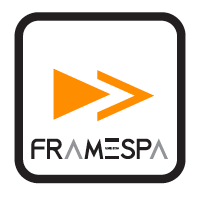 Doctorants — Aide À La rechercheNom :     Prénom :     Date de naissance :      Email :     Téléphone :     Sujet de thèse :     Discipline dans laquelle la thèse est soutenue :     Nom du directeur de thèse :     Nom du co-directeur (en cas de codirection) et institution de rattachement : Nom du 2e directeur de thèse (en cas de cotutelle) et institution de rattachement : Thématique :     Date de première inscription en thèse : La demande de subvention par le laboratoire concerne :☐ une participation en tant que communicant à une manifestation scientifique (colloque ou journée d’étude) ;☐  un séjour de travail aux archives ou sur le terrain de recherche ;☐ autre (dans ce cas, veuillez spécifier).Dates du déplacement : Demande motivée [en quelques lignes] :  Liste des documents joints [Par exemple : programme de la manifestation scientifique, invitation, etc.]Budget prévisionnel global :  Montant de la subvention demandée :  Date : 